Picasso  Purpose: To expose children to the creation of a Picasso-like piece of artwork which will aid in the development of cognitive, social, and motor skills.   Materials: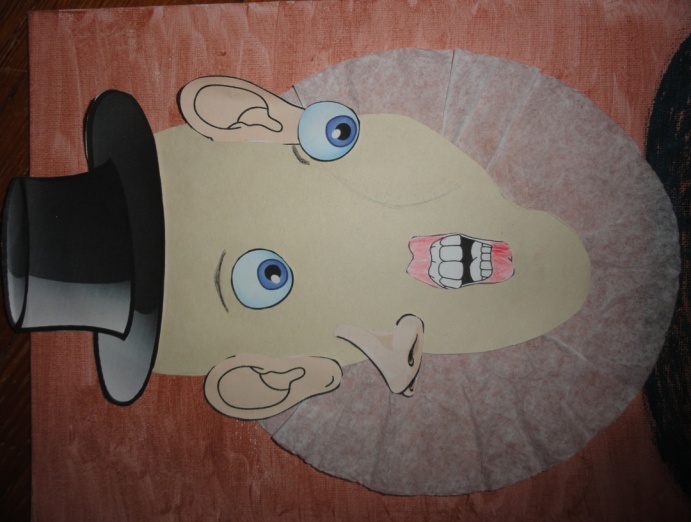 ScissorsGluePaint Poster BoardCoffee Filter Paper Body Parts/Hats Colored Pencils/Markers Procedures:Collect materials listed above.Paint background color of choice.Cut out face parts and hats to be used.Create an asymmetrical shaped face and cut it out.  Cut top of coffee filter, flatten, and glue in place. Place face cut out on top of coffee filter and glue in place.Glue on facial parts and hat (cut out in step 3 above).Draw on eyebrows or eye glasses (if desired).Color or paint on the shoulder portion below the collar.Color lips or any other facial parts as desired.Dr. Seuss  Purpose: To expose children to the creation of a Dr. Seuss piece of puzzle artwork which will aid in the development of cognitive, social, and motor skills.   Materials: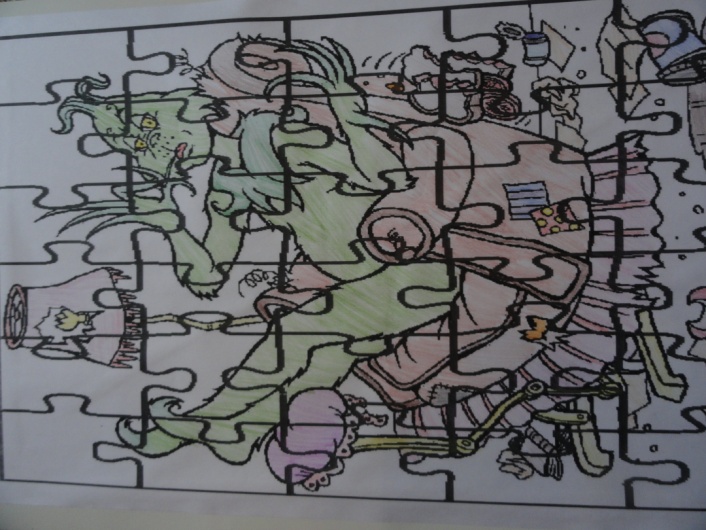 ScissorsGluePoster BoardColored Pencils/Markers/CrayonsIndividual Puzzle Pieces of a Dr. Seuss Illustration Plastic Individual BaggiesProcedures:Collect materials listed above.Obtain a Dr. Seuss on-line image.Obtain an on-line Puzzle Pieces Background.Transpose the Dr. Seuss image over the Puzzle Pieces Background to create a Puzzle Worksheet.  Bring Dr. Seuss Puzzle Worksheet to a place to enlarge to the preferred size. Cut out the individual puzzle pieces.Place the puzzle pieces per worksheet into individual plastic baggie.Construct the puzzle pieces on a piece of Poster BoardGlue individual puzzle pieces in place on the Poster Board.Color with choice of markers, colored pencils or crayons.Art Portfolio  Purpose: To expose children to the creation of an Art Portfolio which will aid in the development of cognitive, social, and motor skills. Materials: 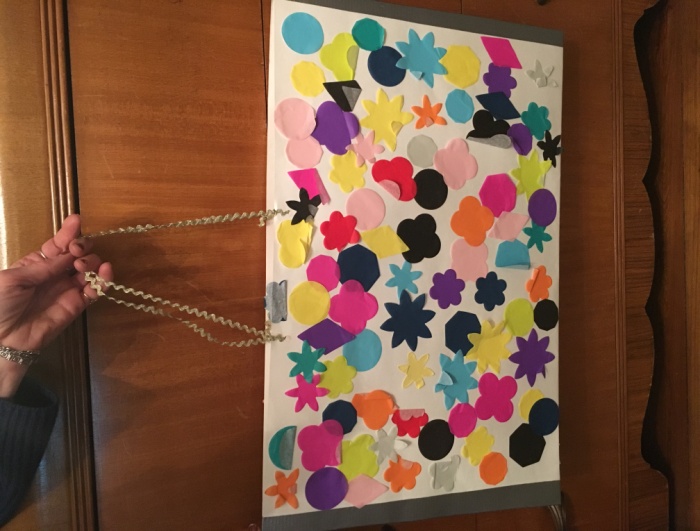 ScissorsRibbon  Glue Hole Punch Poster Board (Largest Size)Colored Pencils/Markers/CrayonsConstruction Paper or Pre-Cut Tissue ShapesMasking Tape (Plain or Decorative) Procedures:Collect materials listed above.Fold Poster Board in half.Cut masking tape to size and tape the front and                                                                     back of the poster board along both sides.  Punch holes at the top (into both pieces of poster board) and                                                                repeat about six to eight inches from the first holes.  Cut two pieces of ribbon about 14 inches long.Thread first piece of ribbon into front hole and knot.Thread first piece of ribbon into the second front hole and knot.Repeat steps 6. and 7. with the second piece of ribbon for the back holes.Cut out paper shapes (or use pre cut shapes).Glue shapes to the poster board front and back.  Alternatively, color with pencils/markers/crayons.Henri Matisse  Purpose: To expose children to the creation of a Henri Matisse-like piece of artwork which will aid in the development of cognitive, social, and motor skills.   Materials: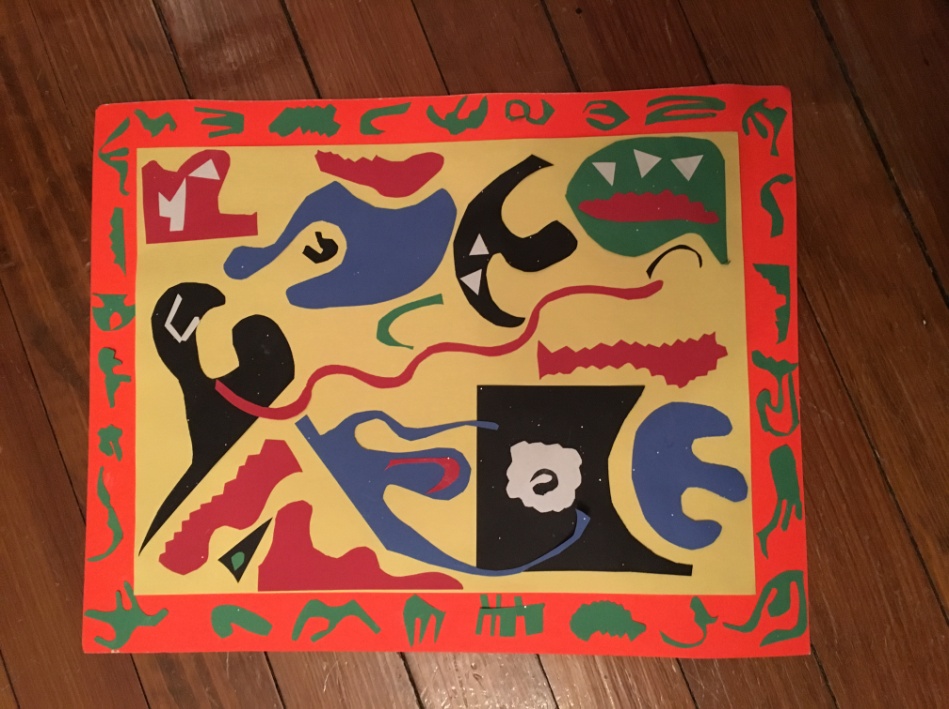 ScissorsGlueColored Poster Board-2 sizesColored Construction PaperProcedures:Collect materials listed above.Glue smaller poster board onto larger poster board.Cut various shapes using one color of construction paper and glue around the entire perimeter. Cut various shapes using at least 3 to 4 other colors of construction paper.                           Glue shapes of the other colors of construction paper onto the                                                 smaller poster board making sure to overlap and layer pieces.Georgia O’Keeffe  Purpose: To expose children to the creation of a Georgia O’Keeffe-like piece of artwork which will aid in the development of cognitive, social, and motor skills.   Materials: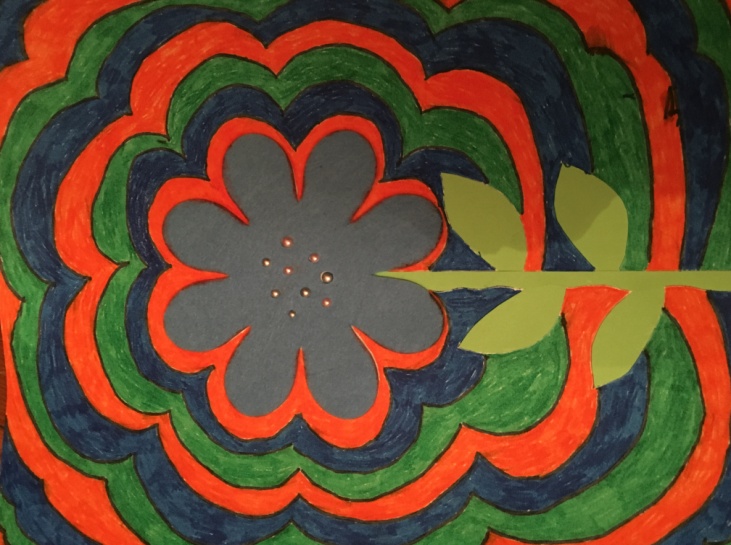 ScissorsGluePoster BoardColored Pencils/Markers/ or CrayonsFelt or Construction Paper  Green Construction PaperBeadsPencilProcedures:Collect materials listed above.Make a flower petal from a piece of felt or a piece of construction paper/any color.Glue the petal onto the Poster Board in the middle.Use the green construction paper to create a stem and leaves.  Glue the stem and leaves onto the Poster Board beneath the petal. Select three markers/crayons /colored pencils.Use a pencil with eraser to outline the entire flower in the pattern of                                           the flower from the inside to outside.Color first ring of the pattern with the first color selected.Color second ring of the pattern with the second color selected.Color third ring of the pattern with the third color selected.Repeat the three colors moving from the inside to the outside.Glue beads onto felt or construction paper petal.Marc Chagall  Purpose: To expose children to the creation of a Marc Chagall-like stained glass piece of artwork which will aid in the development of cognitive, social, and motor skills.   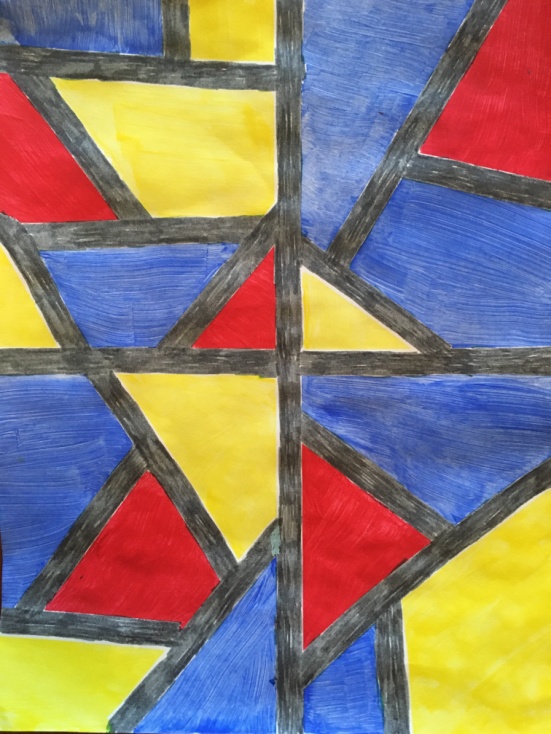 Materials: ScissorsPoster BoardColored Pencils/Markers/ Crayons/or PaintSurgical TapeProcedures:Collect materials listed above.Cut a piece of surgical tape and place vertically from top to bottom in the center of the poster board.Cut a piece of surgical tape and place horizontally from left to right in the center of the poster board.In each of the four quadrants, cut and place pieces of surgical                                                         tape on different angles creating various shapes and sizes.  Color each shape in the four quadrants. Peel off surgical tape.Color white areas left by the tape silver or gray or leave uncolored if desired.Vincent van Gogh  Purpose: To expose children to the creation of a Vincent  van Gogh-like “Starry Night” piece of artwork which will aid in the development of cognitive, social, and motor skills.   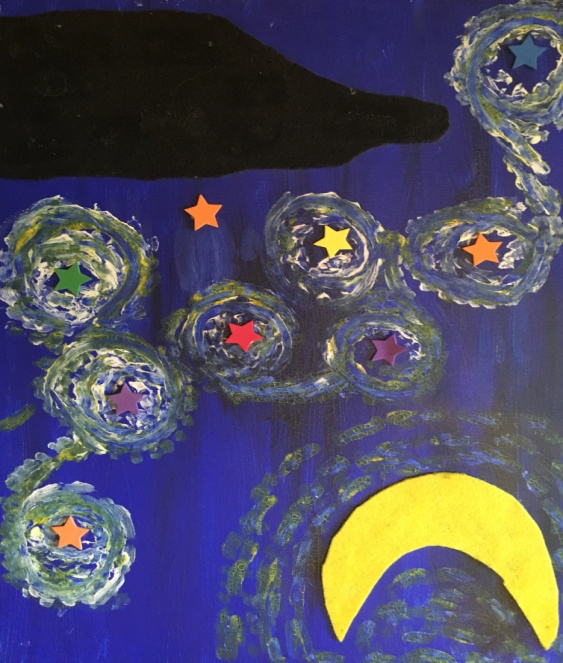 Materials: ScissorsGluePoster BoardDark Blue Colored Pencil/Marker/ Crayon or PaintYellow Colored Pencil/Marker/Crayon or PaintYellow Felt or Construction Paper  Green Felt or Construction PaperBlack Felt or Construction PaperWhite Yarn or White PaintPackage of StarsPencilPaint brushes if using paintProcedures:Collect materials listed above.Paint entire poster board dark blue.Using the pencil, trace a crescent moon onto the yellow felt/paper.Cut out the crescent moon and glue it on the upper right hand corner.  Color around the moon with the yellow marker/pencil or paint. Using the pencil, trace an odd shaped building onto the black felt/paper.Cut out the odd building shape and glue it on the lower left hand corner.Cut out green squares or rectangles and glue onto the black building.Place stars throughout the painting between the building and the moon.Cut several pieces of white yarn 8-12 inches if using.Glue individual pieces of yarn around each star in a swirl-like pattern.If not using yarn, paint or color white swirl-like pattern around each individual star.Claude Monet  Purpose: To expose children to the creation of a Monet-like piece of artwork which will aid in the development of cognitive, social, and motor skills.   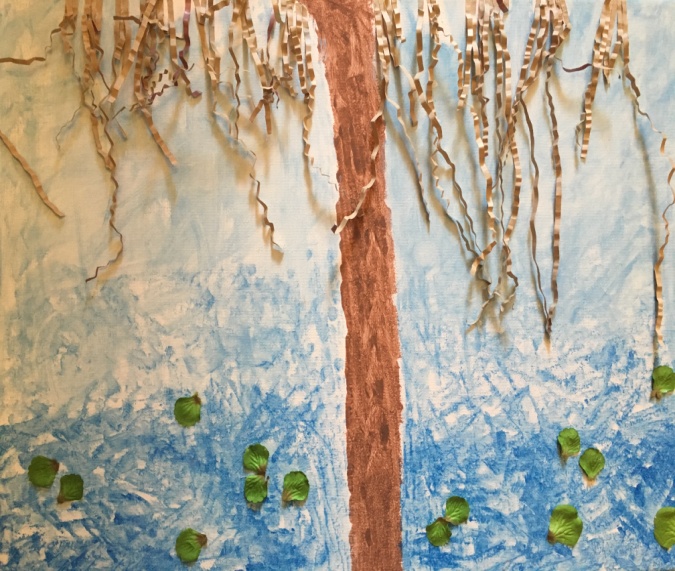 Materials: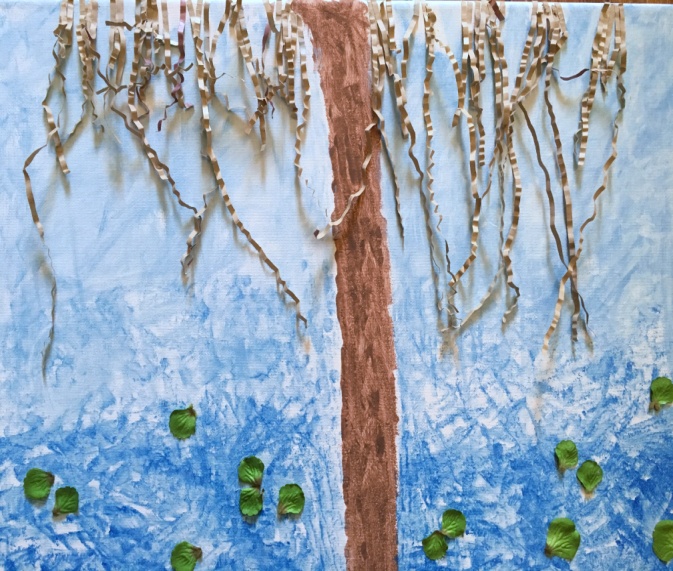 ScissorsGluePoster BoardBrown Pencil/Marker/ Crayon or PaintBlue Colored Pencil/Marker/Crayon or PaintGreen Felt or Construction PaperPackage of Paper Shreds Paint brushes if using paintProcedures:Collect materials listed above.Draw or paint brown bark of tree in center of poster board.Cut individual paper shreds into various lengths and glue along top.  Draw or paint blue (water) on either side of the tree bark (dotting technique)                                     darker towards bottom and gradually getting lighter moving to the top . Cut out green round-like shapes (lily pads) and glue along the bottom.Jackson Pollock  Purpose: To expose children to the creation of a Pollock-like piece of artwork which will aid in the development of cognitive, social, and motor skills.   Materials: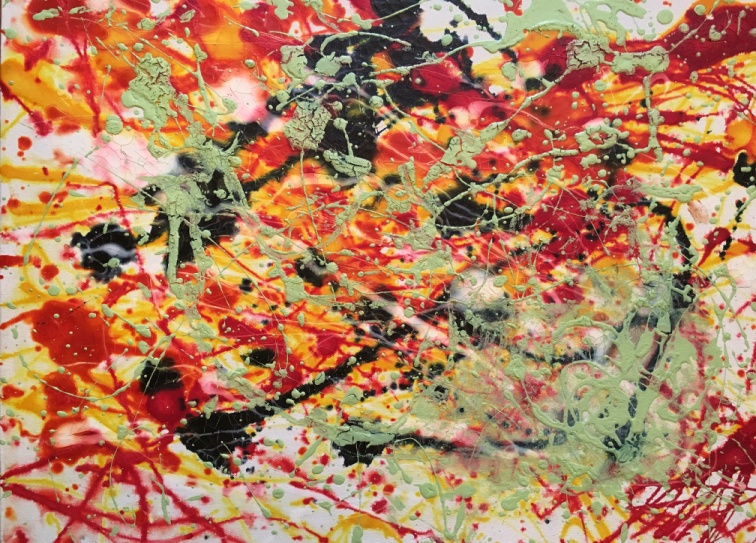 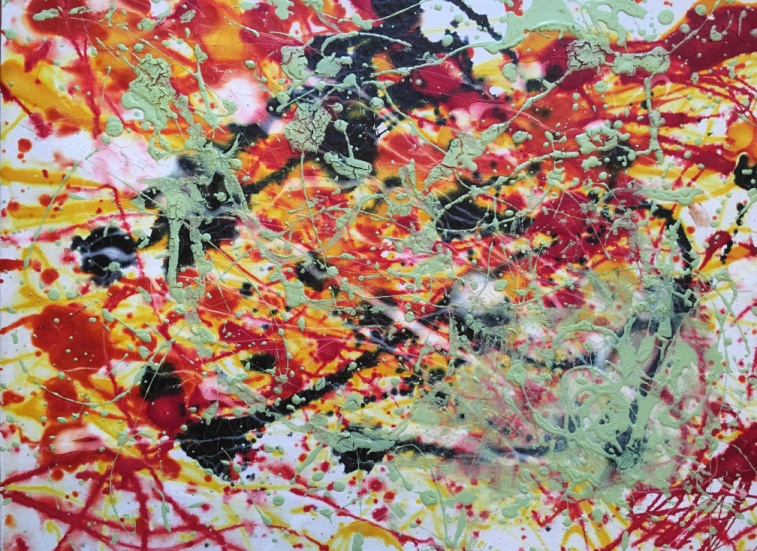 Red PaintBlack PaintGreen PaintYellow PaintPoster BoardStraws for splattering, dripping, spreading paintPaper cups for filling paintProcedures:Collect materials listed above.Using a paint brush or straw, drip and splatter the first color paint onto the poster board.           Repeat these techniques with the other three color paints.  Use the straw or brush to smear paint as desired. Andy WarholPurpose: To expose children to the creation of Andy Warhol-like piece of artwork which will aid in the development of cognitive, social, and motor skills.   Materials: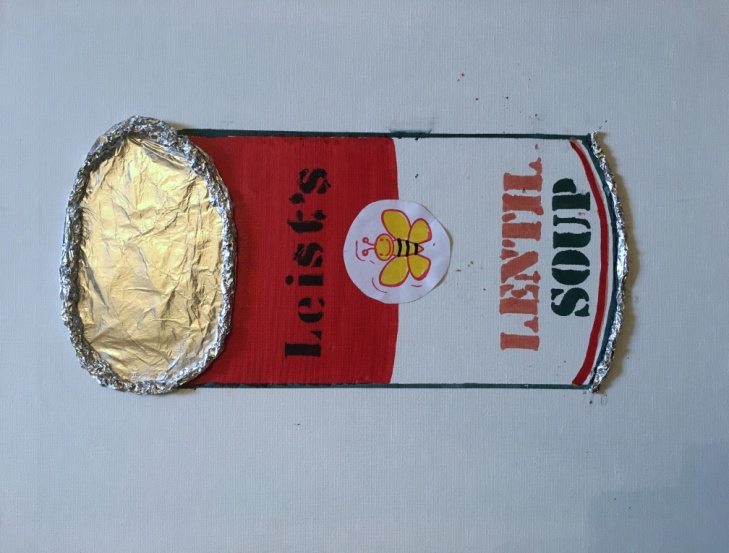 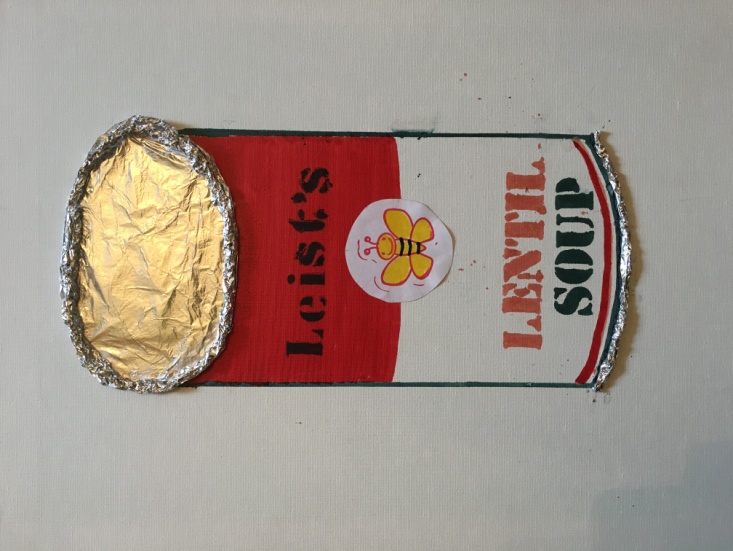 ScissorsGluePoster BoardAluminum FoilBlack and Red MarkersWhite Construction PaperStamp and Ink for Logo Design RulerStencil lettersColored pencils or markersProcedures: Collect materials listed above. Cut out an oval shape from the aluminum foil and glue at top of poster board.  Cut a thin strip of aluminum foil and pinch edges until it is a thin, long shape. Cut a second strip of aluminum foil and repeat step 2.   Attach two strips together by twisting ends and glue around the oval shape until reaching the end of the oval to create the rim.  Cut off extra length. With the ruler and black marker, draw a straight line down from oval to desired length. Repeat 6. On the opposite side.With the black marker, connect the bottom two black lines by drawing an arc.With the red marker, make a red arc above the black arc in 8. In the center of the can, draw a red line from one side to the other and color the entire top half with the red marker.Using the stencil letters, stencil in red the name of the type of soup desired.Using the stencil letters, stencil in black directly below 11, the word SOUP.Cut a round circle from the white construction paper and glue in the center.Using a stamp/ink, stamp the design onto the round circle in 13. for the desired logo. Color the design in 14. with colored pencils or markers.In the middle of the red top half, use stencil letters to create brand name of soup.  Edgar Degas  Purpose: To expose children to the creation of a Degas-like piece of artwork which will aid in the development of cognitive, social, and motor skills.   Materials: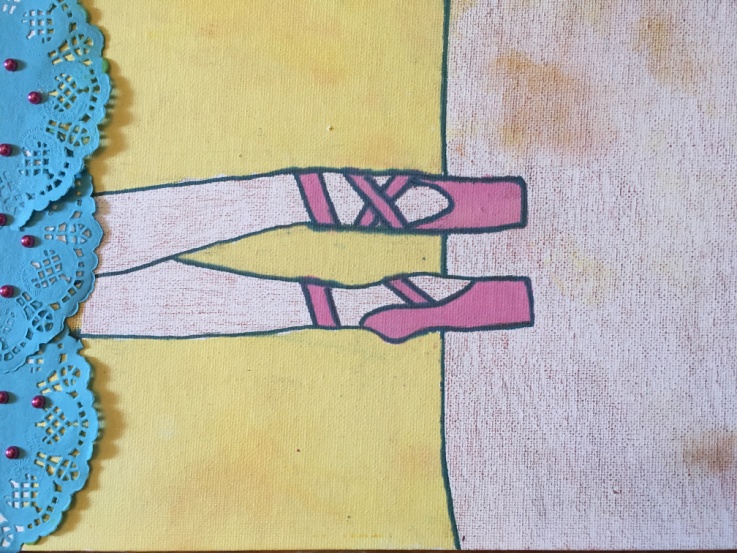 ScissorsGluePoster BoardColored Pencils/Markers/ Crayons/or PaintDoilies (in desired colors)Beads (Optional)PencilProcedures:Collect materials listed above.Cut two doilies in half.Glue three of the doily halves along the top of the poster board to create the dress hem.                                                                      If using decorative beads, glue onto doilies.                                  l                                                          Draw the left ballerina leg and shoe erasing until it is the desired scale and shape.Draw the right ballerina leg and shoe erasing until it is the desired scale and shape. Color the legs with desired color.Color the shoes with desired color.Using a black marker/ pencil, draw a horizontal line across the poster board 2/3 down. Color below the black horizontal line with the desired color.Color above the black horizontal line with the desired color.Outline the legs and shoes with black marker to give definition.